Государственное бюджетное учреждениедополнительного профессионального педагогического образованияцентр повышения квалификации специалистов«Информационно-методический Центр»Адмиралтейского района Санкт-Петербурга190005, Санкт-Петербург, наб. р. Фонтанки, д. 134 б (литер А)Телефон: 251-59-79, 251-01-62, факс 251-59-79е-mail: imc@adm-edu.spb.ru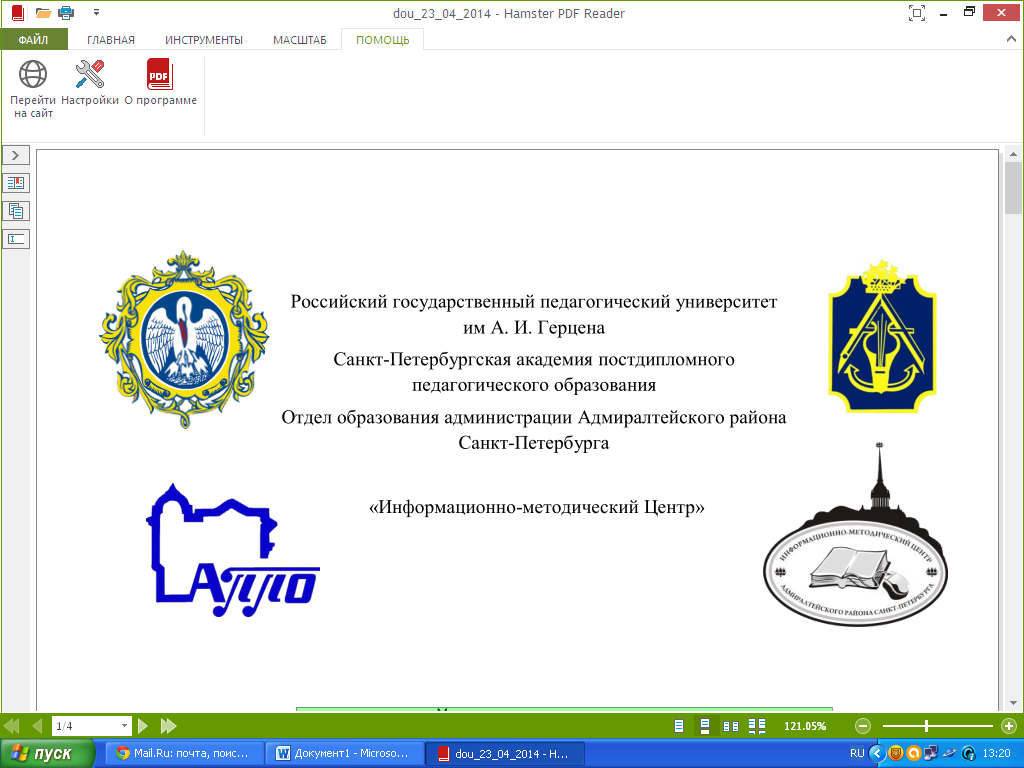 ДОПОЛНИТЕЛЬНАЯ ПРОФЕССИОНАЛЬНАЯ ПРОГРАММА(ПРОГРАММЫ ПОВЫШЕНИЯ КВАЛИФИКАЦИИ)«Психолого-педагогические особенности преподавания (сопровождение детей, склонных к девиантному поведению)»Направление: Инновационные процессы в образованииКоличество часов: 36 ч.Санкт-Петербург2018Пояснительная запискаВведение профессионального стандарта «Педагог» (ПСП) ставит перед педагогическим профессиональным сообществом целый ряд новых вопросов, одним из которых является вопрос о подходах к эффективному сопровождению детей и подростков, склонных к девиантному поведению. Политика государства в отношении данной категории детей строится на признании того факта, что это обучающиеся и воспитанники «группы риска», что, в свою очередь, требует реализации особых стратегий воспитания, сопровождения и обучения таких детей. Именно этим обусловливается актуальность данной программы повышения квалификации.Принципиальное значение при этом приобретает осведомленность воспитателя, педагога о причинах девиаций, о различных формах девиантного поведения, о прогнозе в отношении таких обучающихся – детей и подростков. Объем программы повышения квалификации – 18 учебных часов; программа содержит теоретическую и практическую части. Программа адресована педагогическим работникам образовательных учреждений – учителям, в особенности учителям начальной школы, а также воспитателям групп продленного дня. Основными формами организации образовательного процесса являются лекции (в том числе – в формате вебинаров), практические занятия, индивидуальные консультации, интерактивные методы (круглые столы, дискуссии, метод проектов, просмотр видеоматериала с его последующим обсуждением, кейсы и т. д.), самостоятельная работа. Очно-дистанционный формат реализации программы позволит сэкономить усилия педагогов, оптимизировать временные и иные ресурсные затраты на процесс повышения квалификации без утраты качества этого процесса.Цель обучения: оказание содействия педагогическим работникам в освоении ими актуальной информации и развитии профессиональных компетенций, необходимых для обеспечения психолого-педагогического сопровождения детей, склонных к девиантному поведению. Задачи программы:сформировать мотивационную готовность слушателей к организационно-методическому сопровождению процесса работы воспитателей и педагогов с детьми, склонными к девиантному поведению;проинформировать слушателей по основным психолого-педагогическим и социально-психологическим проблемам таких детей;обеспечить понимание механизмов формирования и развития девиаций;познакомить слушателей с имеющимся позитивным опытом работы с детьми, склонными к девиантному поведению.Планируемые результаты:Форма обучения: очно-дистанционная.Срок освоения программы: 36 учебных часов.Формы организации образовательного процесса: лекции в очном формате, лекции в дистанционном формате (вебинары); групповые практические занятия; индивидуальные консультации; интерактивные методы (круглые столы, дискуссии, метод проектов, просмотр видеоматериала с его последующим обсуждением, кейсы, работа в группах и т. д.); доклады по результатам изучения литературы; самостоятельная работа.Форма проведения итогового контроля: зачетная работа в виде доклада с публичным представлением результата обучения (в рамках районного семинара): статьи, группового или индивидуального проекта, программы работы с детьми, склонными к девиантному поведению.УЧЕБНЫЙ ПЛАНСОДЕРЖАНИЕ И ПОСЛЕДОВАТЕЛЬНОСТЬ ИЗЛОЖЕНИЯ УЧЕБНОГО МАТЕРИАЛАТема 1. Понятие девиации и нормы поведения. Виды норм (8 часов).Девиантное поведение как поведение, отклоняющееся от нормы. Нормы юридические, психологические, социальные и нравственно-этические. Статистическая норма и ее определение в связи с целью выявления детей, склонных к девиантному поведению. Подходы к выявлению и диагностике видов и форм девиаций.Тема 2. Причины девиаций (4 часа).Биологические причины девиаций. Понятие энцефалопатии и минимальной мозговой дисфункции. Вопрос о наследовании неадекватных образцов поведения. Психические нарушения и их роль в развитии девиаций. Культурные нормы и их нарушения. Социальные причины девиаций. Роль семьи в формировании нарушений и девиаций. Воспитательные практики родителей. Психологические причины девиаций. Психотравмирующие факторы в развитии ребенка. Личностно обусловленные причины девиаций.Тема 3. Виды девиаций (8 часов).Насилие. Суициды. Аддиктивное поведение. Алкоголизм и наркомания. Вовлечение в религиозные секты и техники контроля сознания. Невротические нарушения личности. Психогении. Сексуальные девиации. Посттравматические стрессовые расстройства (ПТСР). Тема 4. Нарушения поведения у детей и подростков. Акцентуации характера и психопатии (4 часа).Признаки и свойства акцентуаций характера. Признаки психопатий. Виды акцентуаций. Опасности и возможности (ресурсы) в акцентуациях характера. Копинги и стратегии совладания. Тема 5 Агрессия и аутоагрессия. Буллинг и кибербуллинг. Девиантное и делинквентное поведение: дифференциация понятий (4 часа).Понятие агрессии. Теории агрессии: причины возникновения и способы проявления агрессии. Понятие о насилии, его формах и механизмах. Буллинг как специфический вид насилия в образовании. Явление кибербуллинга и способы совладания с ним.Тема 6. Проектирование программ сопровождения детей, склонных к девиантному поведению (4 часа).Подходы к проектированию программ сопровождения детей, склонных к девиантному поведению. Требования к разработчикам программ сопровождения детей, склонных к девиантному поведению. Критерии оценки эффективности программ сопровождения детей, склонных к девиантному поведению.Итоговый контроль: Зачет (4 часа).КАЛЕНДАРНО-ТЕМАТИЧЕСКОЕ ПЛАНИРОВАНИЕ на январь – июнь 2018 годаУсловия реализации программы:Материально-техническое обеспечение программы включает: средства информационных технологий, системы мультимедиа, в том числе – платформу для проведения вебинаров; множительную технику, электронные и печатные учебно-методические материалы, ресурсы сети Интернет, ЭОР.Информационно-образовательное: видео-записи вебинаров.Кадровое обеспечение: реализация программы обеспечивается специалистами, владеющими современными педагогическими технологиями, средствами информационных технологий, технологиями и формами организации обучения взрослых, имеют соответствующую профессиональную и дополнительную профессиональную подготовку, опыт инновационной деятельности. Оценочные и методические материалыПримерные темы для зачетной работы:Проектирование программы противодействия насилию в образовательной среде школы.Проектирование программы сопровождения подростков, попавших в трудную жизненную ситуацию.Проектирование программы индивидуального развития ребенка.Проектирование программы сопровождения детей, переживших насилие.Проектирование программы сопровождения детей с невротическими нарушениями.Проектирование программы сопровождения подростков с ярко выраженными акцентуациями характера.Проектирование программы сопровождения детей с трудностями в обучении.ЛитератураНормативные документыФЗ-273 «Об образовании в Российской Федерации».Приказ Министерства труда и социальной защиты Российской Федерации от «18» октября 2013 г. № 544н «Об утверждении профессионального стандарта педагога (педагогическая деятельность в сфере дошкольного, начального общего, основного общего, среднего общего образования) (воспитатель, учитель)».Профессиональный стандарт Педагог (педагогическая деятельность в дошкольном, начальном общем, основном общем, среднем общем образовании) (воспитатель, учитель) (утв. Приказ Министерства труда и социальной защиты Российской Федерации от 18 октября 2013 г. N 544н г. Москва).Комплексная программа повышения профессионального уровня педагогических работников общеобразовательных организаций № З241п-П8 от 28 мая 2014 г.Программа поэтапного совершенствования системы оплаты труда в государственных (муниципальных) учреждениях на 2012-2018 годы (Распоряжение Правительства Российской Федерации от 26 ноября 2012 г. № 2190-р).Примерная форма трудового с работником государственного (муниципального) учреждения (эффективный контракт) утв. распоряжением Правительства РФ от 26.11.2012 № 2190-р «Об утверждении Программы поэтапного совершенствования оплаты в государственных (муниципальных) учреждениях на 2012 – 2018 гг.».Приказ Министерства здравоохранения и социального развития РФ от 26 августа 2010 г. № 761н «Об утверждении Единого квалификационного справочника должностей руководителей, специалистов и служащих, раздел «Квалификационные характеристики должностей работников образования».Приказ Министерством образования и науки Российской Федерации от 07 апреля 2014 г. № 276 «Об утверждении порядка аттестации педагогических работников организаций, осуществляющих образовательную деятельность».Постановление Правительства РФ от 30.12.2005 г. № 850 «О вознаграждении педагогических работников федеральных государственных общеобразовательных учреждений за выполнение функций классного руководителя».Приказ Минобрнауки РФ от 27.03.2006 г. № 69 «Об особенностях режима рабочего времени и времени отдыха педагогических и других работников образовательных учреждений».Постановление Правительства РФ от 26.10.2013 г. № 963 «О предоставлении компенсации расходов на оплату жилых помещений, отопления и освещения педагогическим работникам, руководителям, заместителям руководителей, руководителям структурных подразделений и их заместителям, состоящим в штате по основному месту работы в федеральных государственных образовательных организациях, проживающим и работающим по трудовому договору в сельских населенных пунктах, рабочих поселках (поселках городского типа)».Постановление Правительства РФ от 08.08.2013 г. № 678 «Об утверждении номенклатуры должностей педагогических работников организаций, осуществляющих образовательную деятельность, должностей руководителей образовательных организаций».Постановление Правительства РФ от 14.05.2015 г. № 466 «О ежегодных основных удлиненных оплачиваемых отпусках».Постановление Правительства РФ от 04.04.2003 г. № 197 «Об особенностях работы по совместительству педагогических, медицинских, фармацевтических работников и работников культуры».Постановление Правительства РФ от 15.04.2014 г. № 295 «Об утверждении государственной программы Российской Федерации "Развитие образования" на 2013 - 2020 годы».Приказ Минобрнауки России от 22.12.2014 г. № 1601 «О продолжительности рабочего времени (нормах часов педагогической работы за ставку заработной платы) педагогических работников и о порядке определения учебной нагрузки педагогических работников, оговариваемой в трудовом договоре».ОсновнаяУправление качеством образования: учебное пособие для вузов / Э.М. Коротков. - 2-е изд. - М.: Академический Проект, 2007. - 320 с.Логинова Л.Г. Методология управления качеством дополнительного образования детей. М.: АПК и ПРО, 2003.Бочарникова  Л.М., Соломатин А.М. Управление введением стандарта второго поколения. Стратегические приоритеты и тактика организационных решений: Материалы участника личностно-ориентированного модуля/ тетрадь. Изд-во Академкнига/ Учебник. 2014.Виноградова Н.А. Управление качеством образовательного процесса в ДОУ. - М.: Айрис-пресс, 2006. - с. 26Жук А. И. Активные методы обучения в системе повышения квалификации педагогов. – Мн.: Аверсэв, 2004.Компетентностный подход в педагогическом образовании: Коллективная монография./ Под ред. В.А.Козырева, Н.Ф.Радионовой. – СПб.: Изд-во РГПУ имени И.И.Герцена, 2004.«Комплексная программа повышения профессионального уровня педагогических работников общеобразовательных организаций» (утв. Правительством РФ 28.05.2014 N 3241п-П8).ДополнительнаяАркин Е. А. Ребенок в дошкольные годы. М.: Просвещение, 1968.Методические материалы по результатам поэтапного внедрения стандарта профессиональной деятельности педагога (педагогическая деятельность в сфере дошкольного, начального общего, основного общего, среднего общего образования) (воспитатель, учитель). Методические рекомендации межрегиональной рабочей группы по вопросам внедрения профессионального стандарта «Педагог»//Электронный ресурс портала «Профстандарт.ру».Фалюшина Л.И. Управление качеством образовательного процесса в дошкольном образовательном учреждении. - М.: АРКТИ, 2003. Ямбург Е. А. Что принесет учителю новый профессиональный стандарт педагога? – М., 2013.Электронные ресурсыПортал «Профессиональные стандарты». Электронный ресурс. Доступ: http://profstandart-kadry.ru/Сайт  «ПРОФСТАНДАРТПЕДАГОГА.РФ». Электронный ресурс. Доступ:http://xn--80aaaaoadbi1fjidfjfmsf6a.xn--p1ai/Официальный сайт Министерства образования и науки Российской Федерации. Досутп: http://www.mon.gov.ruВсероссийский интернет-педсовет. http://pedsovet.org/Инновационная образовательная сеть «Эврика». Доступ: http://www.eurekanet.ruОбразовательное сетевое сообщество – «Сеть творческих учителей. Доступ:  http://www.it-n.ru/Сообщество учителей «Образовательная Галактика Intel». Доступ: http://edugalaxy.intel.ru/index.phpПРИНЯТАПедагогическим советом Образовательного учрежденияПротокол от _________№___УТВЕРЖДАЮПриказом от ___________№_______Директор_______О. М. ГребенниковаВиды деятельностиРазвиваемые компетенцииФормируемые составляющие компетенций (способность и готовность...)Общепедагогическая деятельность. Обучение Владение содержанием нормативно-правового регулирования деятельности, в том числе – профессионального стандарта «Педагог»Иметь информационную, научно-методическую, организационно-управленческую компетентности в области работы с детьми, склонными к девиантному поведению- Способность и готовность к организационно-методическому сопровождению процесса работы воспитателей и педагогов с детьми, склонными к девиантному поведению- Способность и готовность к выполнению комплекса необходимых организационно-методических мер по организации работы с детьми, склонными к девиантному поведению- Формирование индивидуальной системы деятельности по работе с детьми, склонными к девиантному поведениюВоспитательная деятельность Владеть методами противодействия развитию девиантного поведенияСпособность и готовность к содействию предотвращению развития девиантного поведенияРазвивающая деятельность Владеть методами, технологиями и инструментами мониторинга и оценки результатов работы с детьми, склонными к девиантному поведениюСпособность и готовность к мониторингу и оценке изменений поведенческих особенностей детей, склонных к девиациямПроектирование программВладеть методами и приемами проектирования программ работы с детьми, склонными к девиантному поведению- Способность и готовность к проведению стандартных психодиагностических процедур по выявлению детей, склонных к девиантному поведению- Способность и готовность к разработке программ противодействия насилию- Способность и готовность к организации работы детско-взрослых сообществ- Способность и готовность к разработке программ индивидуального развития и сопровождения детей, склонных к девиантному поведению№п /пНаименование разделов и дисциплинВсегочасовВ том числеВ том числеФорма контроля№п /пНаименование разделов и дисциплинВсегочасовЛекцииПрактические занятияФорма контроляПонятие девиации и нормы поведения. Виды норм844Выполнение «входящего» тестаПричины девиаций44Работа в группахВиды девиаций844Рефлексивный дневникНарушения поведения у детей и подростков. Акцентуации характера и психопатии422Групповые проектыАгрессия и аутоагрессия. Буллинг и кибербуллинг. Девиантное и делинквентное поведение: дифференциация понятий44Дискуссия Проектирование программ сопровождения детей, склонных к девиантному поведению422Круглый стол. Выполнение теста достижений и опросника на удовлетворенность процессом обучения7.Итоговая аттестация44ЗачетИтого:361224№п /пНаименование разделов и дисциплинВсегочасовВ том числеВ том числеФорма контроляДата№п /пНаименование разделов и дисциплинВсегочасовЛекцииПрактич.занятияФорма контроляДатаПонятие девиации и нормы поведения. Виды норм844Выполнение «входящего» теста1.1Подходы к определению девиаций и нормы446.03.181.2Диагностика и выявление детей группы риска4413.03.18Причины девиаций44Работа в группах20.03.18Виды девиаций844Рефлексивный дневник3.1Насилие. Суициды. Аддиктивное поведение4427.03.183.2Алкоголизм и наркомания; другие виды девиаций443.04.18Нарушения поведения у детей и подростков. Акцентуации характера и психопатии422Работа в группах10.04.18Агрессия и аутоагрессия. Буллинг и кибербуллинг. Девиантное и делинквентное поведение: дифференциация понятий44Групповые проекты17.04.18Проектирование программ сопровождения детей, склонных к девиантному поведению422Дискуссия 24.04.18Итоговая аттестация	Итоговая аттестация	44Зачет15.05.18ИТОГО:ИТОГО:361224